татья 36.1. Независимая оценка качества условий оказания услуг организациями культурыСтатья 36.1 изменена с 6 марта 2018 г. - Федеральный закон от 5 декабря 2017 г. N 392-ФЗСм. предыдущую редакциюСтатья 36.1. Независимая оценка качества условий оказания услуг организациями культурыГАРАНТ:Об организации работы по проведению независимой оценки качества оказания услуг организациями культуры см. приказ Минкультуры России от 26 февраля 2016 г. N 476Об утверждении методических рекомендаций по проведению независимой оценки качества оказания услуг организациями культуры см. приказ Минкультуры России от 20 ноября 2015 г. N 2830Согласно постановлению Правительства РФ от 14 ноября 2014 г. N 1202 Минтруд России осуществляет координацию деятельности по проведению независимой оценки качества оказания услуг организациями в сфере культуры и общее методическое обеспечение проведения указанной оценкиНезависимая оценка качества условий оказания услуг организациями культуры является одной из форм общественного контроля и проводится в целях предоставления гражданам информации о качестве условий оказания услуг организациями культуры, а также в целях повышения качества их деятельности.Независимая оценка качества условий оказания услуг организациями культуры предусматривает оценку условий оказания услуг по таким общим критериям, как открытость и доступность информации об организации культуры; комфортность условий предоставления услуг; доброжелательность, вежливость работников организаций культуры; удовлетворенность условиями оказания услуг, а также доступность услуг для инвалидов. Независимая оценка качества условий оказания услуг организациями культуры, осуществляющими создание, исполнение, показ и интерпретацию произведений литературы и искусства, предусматривает оценку условий оказания услуг по таким общим критериям, как открытость и доступность информации об организации культуры, а также доступность услуг для инвалидов.Независимая оценка качества условий оказания услуг организациями культуры проводится в соответствии с положениями настоящей статьи. При проведении независимой оценки качества условий оказания услуг организациями культуры используется общедоступная информация об организациях культуры, размещаемая в том числе в форме открытых данных.Часть 4 утратила силу с 6 марта 2018 г. - Федеральный закон от 5 декабря 2017 г. N 392-ФЗСм. предыдущую редакциюНезависимая оценка качества условий оказания услуг организациями культуры не проводится в отношении создания, исполнения, показа и интерпретации произведений литературы и искусства.В целях создания условий для проведения независимой оценки качества условий оказания услуг организациями культуры:Общественная палата Российской Федерации по обращению федерального органа исполнительной власти, осуществляющего функции по выработке и реализации государственной политики и нормативно-правовому регулированию в сфере культуры (далее - уполномоченный федеральный орган исполнительной власти), не позднее чем в месячный срок со дня получения указанного обращения формирует из числа представителей общероссийских общественных организаций, созданных в целях защиты прав и интересов граждан, общероссийских общественных объединений инвалидов общественный совет по проведению независимой оценки качества условий оказания услуг организациями культуры, учредителем которых является Российская Федерация, а также негосударственными организациями культуры, которые оказывают услуги в сфере культуры за счет средств федерального бюджета, и утверждает его состав. Общественная палата Российской Федерации информирует уполномоченный федеральный орган исполнительной власти о составе созданного при этом органе общественного совета по проведению независимой оценки качества условий оказания услуг организациями культуры. Перечень организаций культуры, в отношении которых не проводится независимая оценка качества условий оказания ими услуг, утверждается уполномоченным федеральным органом исполнительной власти с предварительным обсуждением на указанном общественном совете;общественные палаты субъектов Российской Федерации по обращению органов государственной власти субъектов Российской Федерации не позднее чем в месячный срок со дня получения указанного обращения формируют из числа представителей общественных организаций, созданных в целях защиты прав и интересов граждан, общественных объединений инвалидов общественные советы по проведению независимой оценки качества условий оказания услуг организациями культуры, которые расположены на территориях субъектов Российской Федерации и учредителями которых являются субъекты Российской Федерации, муниципальные образования (за исключением муниципальных организаций культуры, в отношении которых независимая оценка проводится общественными советами, созданными при органах местного самоуправления), а также негосударственными организациями культуры, которые оказывают услуги в сфере культуры за счет средств соответствующего бюджета бюджетной системы Российской Федерации, и утверждают их состав. Общественные палаты субъектов Российской Федерации информируют органы государственной власти субъектов Российской Федерации о составе созданных при этих органах общественных советов по проведению независимой оценки качества условий оказания услуг организациями культуры;общественные палаты (советы) муниципальных образований по обращению органов местного самоуправления муниципальных районов и городских округов вправе формировать из числа представителей общественных организаций, созданных в целях защиты прав и интересов граждан, общественных объединений инвалидов общественные советы по проведению независимой оценки качества условий оказания услуг муниципальными организациями культуры, иными организациями, расположенными на территориях соответствующих муниципальных образований и оказывающими услуги в сфере культуры за счет бюджетных ассигнований бюджетов муниципальных образований, и утверждать их состав. Общественные палаты (советы) муниципальных образований информируют органы местного самоуправления о составе созданных при этих органах общественных советов по проведению независимой оценки качества условий оказания услуг организациями культуры.Показатели, характеризующие общие критерии оценки качества условий оказания услуг организациями культуры, указанными в части шестой настоящей статьи, устанавливаются уполномоченным федеральным органом исполнительной власти с предварительным обсуждением на общественном совете.Состав общественного совета по проведению независимой оценки качества условий оказания услуг организациями культуры (далее - общественный совет по независимой оценке качества) утверждается сроком на три года. При формировании общественного совета по независимой оценке качества на новый срок осуществляется изменение не менее трети его состава. В состав общественного совета по независимой оценке качества не могут входить представители органов государственной власти и органов местного самоуправления, общественных объединений, осуществляющих деятельность в сфере культуры, а также руководители (их заместители) и работники организаций, осуществляющих деятельность в указанной сфере. При этом общественный совет по независимой оценке качества привлекает к своей работе представителей общественных объединений, осуществляющих деятельность в сфере культуры, и общественной палаты для обсуждения и формирования результатов такой оценки. Число членов общественного совета по независимой оценке качества не может быть менее чем пять человек. Члены общественного совета по независимой оценке качества осуществляют свою деятельность на общественных началах. Информация о деятельности соответствующего общественного совета по независимой оценке качества подлежит размещению органом государственной власти, органом местного самоуправления, при которых он создан, в информационно-телекоммуникационной сети "Интернет" (далее - сеть "Интернет") на официальном сайте соответственно уполномоченного федерального органа исполнительной власти, органа исполнительной власти субъекта Российской Федерации, органа местного самоуправления.Положение об общественном совете по независимой оценке качества утверждается органом государственной власти или органом местного самоуправления, при которых создан указанный общественный совет.ГАРАНТ:О рекомендуемых подходах к определению структуры и состава общественных советов см. письмо Минтруда России от 10 марта 2017 г. N 11-3/10/П-1850Независимая оценка качества условий оказания услуг организациями культуры проводится общественными советами по независимой оценке качества не чаще чем один раз в год и не реже чем один раз в три года в отношении одной и той же организации.Общественные советы по независимой оценке качества:определяют перечни организаций культуры, в отношении которых проводится независимая оценка;принимают участие в рассмотрении проектов документации о закупке работ, услуг, а также проектов государственного, муниципального контрактов, заключаемых уполномоченным федеральным органом исполнительной власти, органами государственной власти субъектов Российской Федерации или органами местного самоуправления с организацией, которая осуществляет сбор и обобщение информации о качестве условий оказания услуг организациями культуры (далее - оператор);ГАРАНТ:О рекомендуемых требованиях к выбору организации-оператора см. письмо Минтруда России от 10 марта 2017 г. N 11-3/10/П-1850абзац утратил силу с 6 марта 2018 г. - Федеральный закон от 5 декабря 2017 г. N 392-ФЗСм. предыдущую редакциюосуществляют независимую оценку качества условий оказания услуг организациями культуры с учетом информации, представленной оператором;представляют соответственно в уполномоченный федеральный орган исполнительной власти, органы государственной власти субъектов Российской Федерации, органы местного самоуправления результаты независимой оценки качества условий оказания услуг организациями культуры, а также предложения об улучшении качества их деятельности.Заключение государственных, муниципальных контрактов на выполнение работ, оказание услуг по сбору и обобщению информации о качестве условий оказания услуг организациями культуры осуществляется в соответствии с законодательством Российской Федерации о контрактной системе в сфере закупок товаров, работ, услуг для обеспечения государственных и муниципальных нужд. Уполномоченный федеральный орган исполнительной власти, органы государственной власти субъектов Российской Федерации, органы местного самоуправления по результатам заключения государственных, муниципальных контрактов оформляют решение об определении оператора, ответственного за сбор и обобщение информации о качестве условий оказания услуг организациями культуры, а также при необходимости предоставляют оператору общедоступную информацию о деятельности данных организаций, формируемую в соответствии с государственной и ведомственной статистической отчетностью (в случае, если она не размещена на официальном сайте организации).Поступившая соответственно в уполномоченный федеральный орган исполнительной власти, органы государственной власти субъектов Российской Федерации, органы местного самоуправления информация о результатах независимой оценки качества условий оказания услуг организациями культуры подлежит обязательному рассмотрению указанными органами в течение одного месяца с даты ее поступления и учитывается ими при выработке мер по совершенствованию деятельности организаций культуры и оценке деятельности их руководителей.Информация о результатах независимой оценки качества условий оказания услуг организациями культуры размещается соответственно:уполномоченным федеральным органом исполнительной власти на официальном сайте для размещения информации о государственных и муниципальных учреждениях в сети "Интернет";органами государственной власти субъектов Российской Федерации, органами местного самоуправления на своих официальных сайтах и официальном сайте для размещения информации о государственных и муниципальных учреждениях в сети "Интернет".Состав информации о результатах независимой оценки качества условий оказания услуг организациями культуры, включая единые требования к такой информации, и порядок ее размещения на официальном сайте для размещения информации о государственных и муниципальных учреждениях в сети "Интернет" определяются уполномоченным Правительством Российской Федерации федеральным органом исполнительной власти.Контроль за соблюдением процедур проведения независимой оценки качества условий оказания услуг организациями культуры осуществляется в соответствии с законодательством Российской Федерации.Руководители государственных и муниципальных организаций культуры несут ответственность за непринятие мер по устранению недостатков, выявленных в ходе независимой оценки качества условий оказания услуг организациями культуры, в соответствии с трудовым законодательством. В трудовых договорах с руководителями указанных организаций культуры в показатели эффективности работы руководителей включаются результаты независимой оценки качества условий оказания услуг организациями культуры и выполнения плана по устранению недостатков, выявленных в ходе такой оценки.Результаты независимой оценки качества условий оказания услуг организациями культуры учитываются при оценке эффективности деятельности руководителя уполномоченного федерального органа исполнительной власти, высших должностных лиц (руководителей высших исполнительных органов государственной власти) субъектов Российской Федерации и руководителей органов исполнительной власти субъектов Российской Федерации, руководителей органов местного самоуправления.Полный текст документа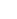 

Система ГАРАНТ: http://base.garant.ru/104540/f4607168db4546b5c8933e526b34f3c4/#ixzz5eZQHfDH0